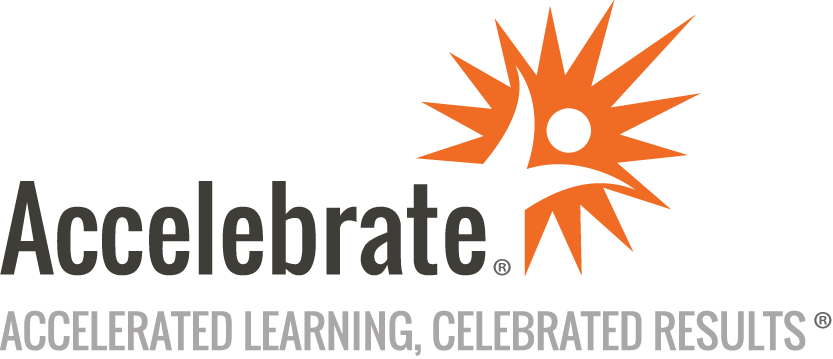 Deep Learning and Development of Generative AI ModelsCourse Number: AI-104WA
Duration: 5 daysOverviewThis Fundamentals of Deep Learning and Generative AI Models course teaches attendees the fundamentals of Machine Learning (ML) and deep learning using Python programming. Participants learn how to use Python to import and manipulate data, perform exploratory data analysis, and build machine learning models. Attendees also learn about the different types of ML models, classification and regression, and Neural Networks.PrerequisitesAll attendees must have experience developing Deep Learning models, including architectures such as feed-forward artificial Neural Networks, recurrent, and convolutional.MaterialsAll Deep Learning training students receive comprehensive courseware.Software Needed on Each Student PCAll attendees must have a modern web browser and an Internet connection.ObjectivesUnderstand the basics of Machine Learning, Artificial Neural Networks (ANNs), and Deep LearningCreate a Deep Learning model construction for predictionUnderstand the fundamentals of Generative AIGenerate text from a trained model using Recurrent Neural Networks (RNNs)Build a simple autoencoder from a fully connected layerBuild a generative adversarial networkUnderstand popular large language models (LLMs), like ChatGPT, and smaller LLMs, like Facebook LlamaOutlineReview of Core Python Concepts (optional) Anaconda computing environmentImporting and manipulating data with PandasExploratory data analysis with Pandas and SeabornNumPy ndarrays versus Pandas dataframesOverview of Machine Learning/Deep Learning Developing predictive models with MLHow Deep Learning techniques have extended MLUse cases and models for ML and Deep LearningIntroduction to Artificial Neural Networks (ANNs) and Deep Learning Components of Neural Network ArchitectureEvaluate Neural Network fit on a known functionDefine and monitor the convergence of a Neural NetworkEvaluating modelsScoring new datasets with a modelDeep Learning Model Construction for Prediction Preprocessing tabular datasets for Deep Learning workflowsData validation strategiesArchitecture modifications for managing over-fittingRegularization strategiesDeep Learning classification model exampleDeep Learning regression model exampleTrustworthy AI Frameworks for this DL prediction contextGenerative AI Fundamentals Generating new content versus analyzing existing contentExample use cases: text, music, artwork, code generationEthics of Generative AISequential Generation with Recurrent Neural Networks (RNN) RNN overviewPreparing text dataSetting up training samples and outputsModel training with batchingGenerating text from a trained modelPros and cons of sequential generationVariational Autoencoders What is an autoencoder?Building a simple autoencoder from a fully connected layerSparse autoencodersDeep convolutional autoencodersApplications of autoencoders to image denoisingSequential autoencodersVariational autoencodersGenerative Adversarial Networks Model stackingAdversarial examplesGenerational and discriminative networksBuilding a generative adversarial networkTransformer Architectures The problems with recurrent architecturesAttention-based architecturesPositional encodingThe Transformer: attention is all you needTime series classification using transformersOverview of Current Popular Large Language Models (LLM) ChatGPTDALL-E 2Bing AIMedium-sized LLM in Your Own Environment Stanford AlpacaFacebook LlamaTransfer learning with your own data in these contextsConclusion